	Teaching with historic places Fieldtrip program FINAL REPORT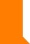 This Final Report is for teachers who participated in the Teaching with Historic Places Field Trip Program. The information you provide here is an important piece of the overall program evaluation.This report is meant to be completed when all components of the teaching activities outlined in the Teaching with Historic Places Lesson Unit are finished (Getting Started, Setting the Stage, Locating the Site, Determining the Facts, Visual Evidence, and Putting it All Together Activities). Please contact Larry Borja of Guam Preservation Trust: lbpreservation@guam.net or (671) 472-9439 if you have any questions or concerns.Teacher Name: Title of Teaching with Historic Places Lesson Unit:Historic Site Visited: ParticipantsSchool:Grade Level:How many participants (youth and adults) came on the field trip? Youth: 	Adults: 		Program ImplementationDid you modify your Teaching with Historic Places Lesson Unit?  Why and how did you change it?  Attach the new lesson unit.Please briefly describe what your students did before their visit to the historic site.Please briefly describe what your students did on their visit to the historic site.Please briefly describe what your students did after their visit to the historic site.Service LearningThe Teaching with Historic Places Lesson Plan Unit requires the Putting It All Together activities to engage students in their own community.  Activities should encourage students to play an active role in taking care of historic sites.Please describe how your students were able to gain Service-Learning hours.How many Service-Learning hours were earned as a result of this experience?ChallengesDid you encounter any challenges with your Teaching with Historic Places Lesson Unit? If yes, please describe the challenges.Please describe any solutions you may have found.FeedbackDo you have any feedback for the Guam Preservation Trust and Pacific Historic Parks? Is there anything they can do to better support your Teaching with Historic Places Lesson Unit or improve the program? If you have anything to share that hasn't been addressed in this report, please let us know.Attachment Checklist:Teaching with Historic Places Lesson Unit (if modified)Samples of student work (prior to the site visit)Samples of student work (after the site visit)Photos/videos of students at the historic sitePhotos/videos of students engaged in service learning activity